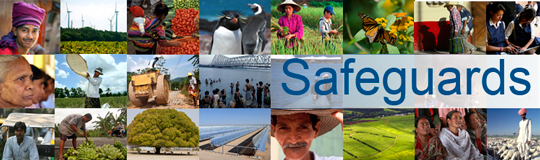 Review and Update of the World Bank’s Environmental and Social Safeguard PoliciesPhase 3Participant ListDate: November 30, 2015Location: Pretoria, South Africa Audience: Government Countries connected by videoconference: NoneTotal Number of Participants: 9No.Participant NameOrganization/Position Country1Shakhira Parker Environment South Africa2Ntsiki Mbono Public EnterpriseSouth Africa3Shaun FeldmanLabor South Africa4Sonnyboy BapelaEnvironment South Africa5Liso Zape Treasury South Africa6Simon QoboTreasury South Africa7Julie Clark DBSASouth Africa8Rhulani BaloyiEnvironmentSouth Africa9Nandi Mkuuqwana Treasury South Africa